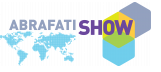 Dates and HoursBOOTH SET-UP 17th June, 2022			Friday			08:00 to 22:0018th June, 2022			Saturday		08:00 to 22:0019th June, 2022			Sunday			08:00 to 22:0020th June, 2022			Monday		08:00 to 16:00TRADE SHOW DAYS:21st June, 2022			Tuesday		13:00 to 20:0022nd June, 2022			Wednesday		11:00 to 20:0023rd June, 2022			Thursday		11:00 to 20:00BOOTH DISMANTLING:23rd June, 2022			Thursday		22:00 to 00:0024th June, 2022			Friday			00:00 to 18:00OFFICE HOURS FOR EXHIBITORS AND BOOTH SET-UP COMPANY STAFF:NürnbergMesse´s office will be open in the trade show pavilion to exhibitors and booth set-up company staff on the following dates/hours:BOOTH SET-UP DAYS18th June, 2022			Saturday		08:00 to 20:0019th June, 2022			Sunday			08:00 to 20:0020th June, 2022			Monday		08:00 to 20:00TRADE SHOW DAYS21st June, 2022			Tuesday		08:00 to 20:0022nd June, 2022			Wednesday		08:00 to 20:0023rd June, 2022			Thursday		08:00 to 20:00